Муниципальное бюджетное учреждение культуры «Межпоселенческая библиотека имени Б.С. Романова Валдайского муниципального района»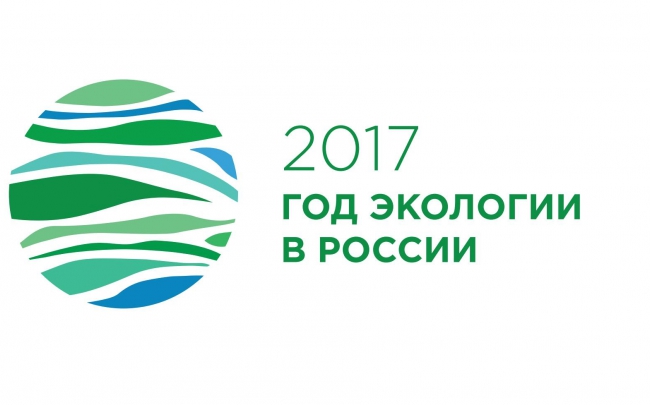 Экологический календарь  2017 год (июль – сентябрь)Валдай2017Июль2 июля – Международный день Днепра,   посвящённый одной из самыхспокойных и величественных равнинных рек, которая занимает  3 место в Европе по длине и площади бассейна.4 июля – Международный день дельфинов-пленников. Отмечается с 2007года. Инициатива учреждения Дня дельфинов-пленников исходит от борцов за права животных, которые считают недопустимым использование дельфинов и других морских млекопитающих в милитаристских целях и содержание их в неволе. Международная организация по защите китов и дельфинов всерьез обеспокоена эксплуатацией морских млекопитающих. Праздник должен привлечь внимание общественности к данной проблеме в целях обеспечения прав животных жить свободно в природной среде обитания.9 июля – День рыбака, он же День действий против рыбной ловли. Решение о проведении данного дня в России приняли в 2003 году участники II Всероссийского съезда защитников прав животных, проходившего 1-15 июля в Анапе. Несмотря на обширные рыбные ресурсы нашей страны, они находятся под серьезной угрозой. Рыбе и другим обитателям морей, рек и озер угрожает незаконный промысел и загрязнение воды различными продуктами и сточными водами. Акция проходит во второе воскресенье июля.23 июля – Всемирный день китов и дельфинов. Праздник был учрежден в1986 году, когда Международная китовая комиссия, после 200 лет беспощадного истребления, ввела запрет на китовый промысел. Ежегодно в этот день различные природоохранные группы проводят акции в защиту морских млекопитающих. Ведь защита нужна не только прекрасным китам и дельфинам, но и нескольким десяткам видов тюленей и другим млекопитающим, обитающим в морях. Примечательно, что многие страны учредили свои собственные дни китов: Америка – 21 июня, Австралия – в первую субботу июня.29 июля – Международный день Тигра. Этот праздник был учрежден в 2010 году на Международном форуме «Тигриный саммит» в Санкт-Петербурге. Проводится ежегодно и  отмечается достаточно широко. В крупных зоопарках проводятся научно-практические конференции, симпозиумы по проблемам защиты тигра, конкурсы и викторины. Аналогичные мероприятия проводятся и в зоопарках ближнего и дальнего зарубежья. Мировое сообщество поставило своей целью в течение двенадцати лет после саммита в Санкт-Петербурге удвоить число  исчезающих хищников.Август2 августа – День оленя. Празднование Дня оленя в Ненецком автономномокруге приурочено к окончанию самого сложного и ответственного периода: летнего выпаса оленей и началу перекочевки стад на зимние пастбища. Ранее этот праздник не имел определенной даты и отмечался с 1932 года в первое воскресенье августа.6 августа – День Хиросимы. Всемирный день борьбы за запрещениеядерного оружия. В этот день в 1945 г. американская авиация подвергла атомной бомбардировке японский город Хиросиму. Вторая бомбардировка была произведена 9 августа. Результатом акции стали массовые разрушения, пострадали около 300 тысяч человек (убиты, пропали без вести), около 200 тысяч человек подверглись радиоактивному облучению. 6 августа 1955 года в Хиросиме состоялась первая международная конференция за запрещение  атомного и водородного оружия. А в 1985 году южная часть Тихого океана была объявлена безъядерной зоной. Хиросима стала символом борьбы против оружия массового уничтожения. В самом городе в этот день ежегодно проходит церемония памяти. Под лозунгом «Нет – войне и ядерному оружию!» ежегодно в Японии организуется «Марш мира».8 августа – Всемирный день кошек. Многие народы установилинациональные дни чествования самых близких человеку домашних животных – кошек. Так, в США кошек чествуют 29 октября, в Польше – 17 февраля, в Японии – 22 февраля, в России – 1 марта. А основанием для всех национальных Дней кошек стал Всемирный день кошек, отмечаемый 8 августа.12 августа - Международный день Каспия. Отмечается в день вступления всилу Рамочной конвенции по защите морской среды Каспийского моря, подписанной 24 ноября 2003 года, в Тегеране.19 августа – Всемирный день бездомных животных. День учрежден в 1992году по предложению Международного общества прав животных и отмечается во многих странах. Эта дата считается не праздником, а поводом обратиться к проблеме бездомных животных, рассказать максимальному количеству людей об их трагической судьбе. По всему миру в этот день проходят просветительские и благотворительные мероприятия. Одна из задач Дня бездомных животных предотвратить пополнение рядов бездомных кошек и собак за счет неконтролируемого размножения домашних питомцев. Акция проводится каждую третью субботу августа.28 августа – День озера Севан в Армении.СентябрьПервая неделя сентября -  Неделя экологических знаний.6 сентября – Всемирный день действий против сжигания отходов.Проводится с 2001 года ежегодно о инициативе Всемирного Альянса против сжигания мусора под девизом «Ноль отходов – ноль потерь!» В этот день люди в разных странах выходят на улицы, выражая свой протест против сжигания отходов, пикетируют работающие или строящиеся мусоросжигательные заводы, идут в школы и университеты – читают лекции о вреде сжигания мусора и возможных альтернативах. Ежегодно в России только твердых бытовых отходов образуется более 4,5 миллиардов тонн. До 90% этих отходов можно переработать. Но перерабатывается не более 5%. Остальное – либо сваливается на полигонах, либо сжигается. В  результате в воздух попадают ядовитые соединения, в том числе и самый сильный яд, созданный человеком – диоксин. Он способен накапливаться в организме человека, постепенно отравляя и убивая его. Ежегодно от последствий воздействия диоксинов умирает до 20 000 человек.10 сентября – Всемирный день журавля. (Отмечается во второе воскресенье сентября). Впервые День журавля отметили в 2002 году в  США. Празднование совпадает по времени с ежегодными учетами журавлей в предотлетный период. Сам праздник в разных странах сопровождается фестивалями, акциями, конкурсами и фотовыставками, посвященными журавлям, а также экскурсиями на места осенних скоплений птиц, где принять участие в их подсчете могут все желающие. Всего насчитывают около 15 видов журавлей, семь из них гнездятся в России. Некоторые виды журавлей занесены в Красную книгу. Когда-то журавль был промысловой птицей, но сейчас он находится под охраной закона.  Праздник ежегодный и проводится во второе воскресенье сентября.10 сентября – День Байкала. Отмечается в России с 1999 года. Байкал –самое древнее озеро в мире. В декабре 1996 года оно было включено в Список объектов  всемирного природного наследия ЮНЕСКО. Озеро охраняется законом РФ, водоохранная зона растянулась на 200 км на север и северо-запад. Любая деятельность, которая может нарушить экологическое равновесие среды, строго запрещена, ограничен рыбный промысел, не разрешается вырубать кедровые леса вокруг. В честь Дня Байкала всегда проводится множество мероприятий природоохранного характера. Защитники природы проводят экологические субботники, а также акции по уборке мусора с берегов озера. Начиная с 1999 года, праздник отмечался ежегодно в четвертое воскресенье августа. В 2008 году Законодательное Собрание Иркутской области приняло решение перенести его на второе воскресенье сентября.11 сентября – День рождения Всемирного фонда дикой природы (WWF).Фонд дикой природы, целью которого было провозглашено сохранение жизни на земле, возник в 1961 году в небольшом швейцарском городке Морге, где находится штаб Международного союза охраны природы. Сегодня это крупнейшая в мире неправительственная международная природоохранная организация, которая объединяет 28 национальных организаций и ассоциированных членов во всем мире, а также около 5 миллионов индивидуальных членов. Ее члены занимаются решением самых актуальных природоохранных проблем во всех уголках мира.15 сентября – День рождения Гринпис. «Зелёный мир» – самая известнаянезависимая международная общественная организация была создана в 1971г. в Канаде. Гринпис борется против  ядерных испытаний, загрязнения среды промышленными отходами, уничтожения редких видов животных и растений, вырубки лесов. Немалая доля в работе приходится на сбор и  распространение экологической информации, проектирование новых охраняемых территорий, судебное противодействие экологически опасным проектам. Официальное признание ООН дало право ее представителям присутствовать на всех конференциях по вопросам окружающей среды.16 сентября – Международный день охраны  озонового слоя. Провозглашён ООН 19. 12. 1994 года. В этот день 1987 года был подписан Монреальский протокол об озоноразрушающих  веществах. Событие отмечается ежегодно.17 сентября – День работников леса, Российский День леса (с 1980). Этотдень отмечается в третье воскресенье сентября. 18 сентября 1977 года в  Советском Союзе было принято «Лесное  законодательство», регулирующее вопросы ведения лесного хозяйства. С этой даты и начали праздновать День работников леса. Сегодня его отмечают в России, Беларуси, Кыргызстане , Украине.20 сентября – Международная ночь летучих мышей. Один из самыхнеобычных природоохранных праздников зародился в Европе, отмечается в ночь с 20 на 21 сентября. Многие виды летучих мышей находятся на грани  исчезновения. Поэтому главная его цель – привлечь внимание общественности к проблемам  рукокрылых и их охране. В эти дни во многих европейских странах проводятся лекции, выставки, семинары, посвященные охране этих животных, а в праздничную ночь организуются экскурсии. В лесах развешиваются специальные домики-дуплянки. В России первая Ночь летучих мышей прошла в 2003 году.22 сентября – Международный день без автомобиля. Проводится с цельюпропаганды идеи пешего и велосипедного способов передвижения и использования общественного транспорта. Слишком большое количество машин – проблема давно ставшая глобальной. Традиция проводить  День без автомобилей началась в Англии в 1997 году, а еще через год прошла во Франции. К 2001 году к движению официально присоединились более тысячи городов в 35 странах мира. Понимая, что в современных условиях полностью отказаться от автомобилей просто невозможно, главы городов и руководители различных организаций хотят напомнить общественности о проблемах, которые несет с собой автотранспорт. В этот день горожане пересаживаются из автомобилей в трамваи, троллейбусы, автобусы, метро, на велосипеды и просто ходят пешком. В некоторых городах в этот день также проходят специально организованные мероприятия. Еще один аспект – борьба за права пешеходов. Эту задачу взяло на себя международное общественное движение «Союз пешеходов».22 сентября – Всемирный день защиты слонов –  самых крупных животных из современных млекопитающих. Отмечается с 1996 года по инициативе Международных экологических организаций.23 сентября – Международный день кроликов. Неофициальный праздникбыл создан по инициативе благотворительных организаций, чтобы обратить внимание всей общественности на проблемы, связанные с кроликами. Защитники животных призывают к более гуманному обращению с кроликами при их разведении и контроле их популяции. Рекомендуют отмечать его в четвертую субботу сентября.24 сентября – День амурского тигра. Идея  проведения этого экологического праздника возникла в 2000 году. Отмечают его в четвертое воскресенье сентября. Постановлением главы администрации города Владивостока Дню тигра был придан статус официального городского праздника. В праздновании Дня тигра участвуют не только жители Приморья и Хабаровского края, но и других городов России и даже Европы. К этому Дню готовится множество просветительских, благотворительных и массовых акций и мероприятий.27 сентября – Всемирный день туризма. Всемирный день туризма учрежден на III сессии Генеральной ассамблеи Всемирной туристской организации в 1979 году. Отмечается с 1980 года. Проводится с целью пропаганды туризма, освещения его вклада в развитие культурных связей, обеспечения взаимопонимания между народами. Всемирный день туризма должен способствовать поддержанию здоровья населения многих стран. Этот день торжественно отмечают в большинстве стран мира. Экологический познавательный и научный туризм имеет воспитательное и образовательное значение, способствует международному обмену информацией по природоохранной тематике. В этот день проходят слеты туристов, праздничные мероприятия и фестивали, посвященные туризму и туристическому бизнесу. Всемирный день моря (отмечаться в один из дней последней неделисентября). Этот день отмечается с 1978 года по решению АссамблеиМежправительственной морской консультативной организации. Каждый год праздник посвящен определенной актуальной экологической теме. До 1980 года он отмечался 17 марта, а затем его дату перенесли на один из дней последней полной недели сентября. Цель Всемирного дня моря – привлечь внимание международной общественности к тому, какой невосполнимый ущерб морям и океанам наносят чрезмерные вылов рыбы, загрязнение водоемов и глобальное потепление.